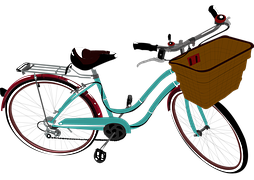 "Life is like 
riding a bicycle. 
To keep your balance, you must 
keep moving."Albert Einstein